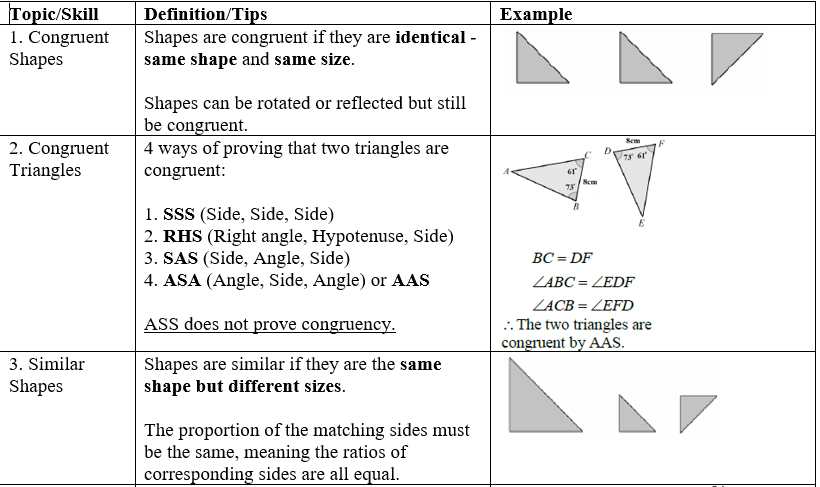 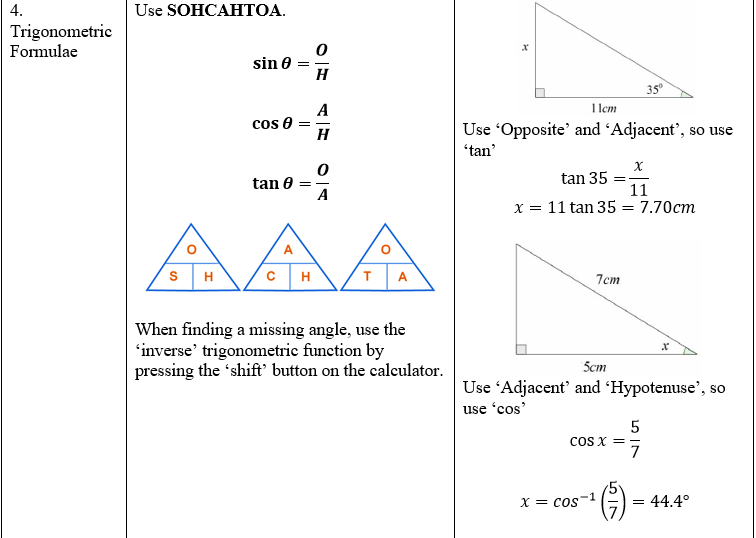 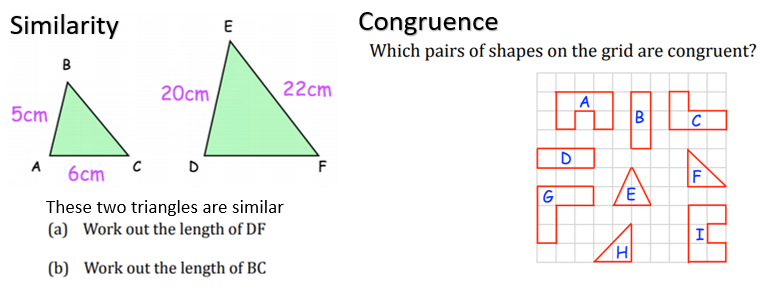 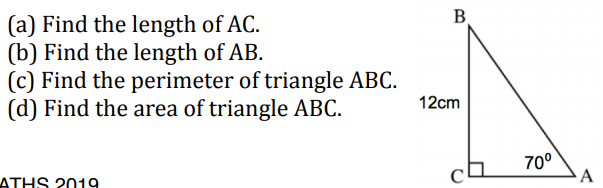 Key Vocabulary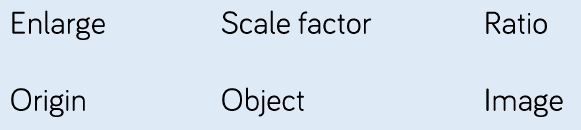 Key Vocabulary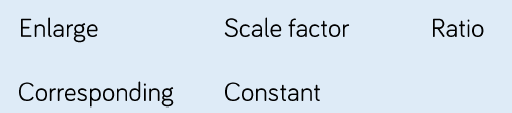 